2) Definition of VariablesY1 Annual Wage – the current annual wage is the dependent variable (DV) in this study. The annual wage is assumed influenced by other factors as outlined in the following independent variables (IV) to follow. X2 Education –completed years of education X3 Gender – gender (Female 0, Male 1)X4 Experience - # of years of work experienceX5 Marital Status – Current marital status (Single 0, Married 1)X6 Parental Status - Parental status (No Children 0,  Children 1)X7 Age – Age represented in full years5) Data 6) Write the regression equation:Equation |  Y1 Wage = -66,521 + 2,649 X2 Education + 1,131 X3 Gender – 2,350 X4 Experience + 8,325 X5 Marital + 8,926 X6 Children + 3,006 X7 AgeWage = Education (x2) + Gender (x3) – Experience (x4) + Marital (x5) + Children (x6) + Age (x7)Y1 Wage = -66521 + 2649 X2 Education + 1131 X3 Gender - 2350 X4 Experience + 8325 X5 Marital+ 8926 X6 Children + 3006 X7 Age6.1 Interpretation?????Provide a brief definition of each independent variable and how it impacts the equationX2 EducationX3 GenderX4 ExperienceX5 MaritalX6 ChildrenX7 Age???The regression summary above suggests that individuals will earn 2,649 for each year of education obtained, females will make 1,131 more than males, individuals will earn 8,325 more per year of education, married individuals will earn 8,926 more than single individuals, and each year of age will increase wages by 3,006.??? NOT SURE IF THIS IS RIGHT?7) Identify and interpret the t tests for each of the coefficients (one separate paragraph for each variable, in numerical order):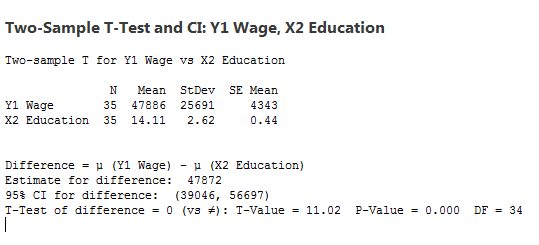 7.1 interpret the t tests - EducationAre the signs of the coefficients as expected? Expected to income to increase with wagesIf not, why not?For each of the coefficients, interpret the numerical value. – listed in screenshotsUsing the p-value approach, is the null hypothesis for the t test rejected or not rejected for each coefficient? Why or why not? Interpret the implications of these findings for the variable.Identify the variable with the greatest significance.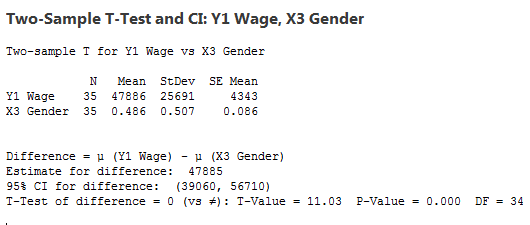 7.2 interpret the t tests- GenderAre the signs of the coefficients as expected?   Expected gender to be a factor (men make more)If not, why not?For each of the coefficients, interpret the numerical value. – listed in screenshotsUsing the p-value approach, is the null hypothesis for the t test rejected or not rejected for each coefficient? Why or why not? Interpret the implications of these findings for the variable.Identify the variable with the greatest significance.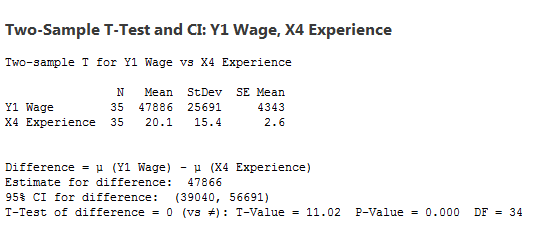 7.3 interpret the t tests - experienceAre the signs of the coefficients as expected?       Expected more experience more moneyIf not, why not?For each of the coefficients, interpret the numerical value. – listed in screenshotsUsing the p-value approach, is the null hypothesis for the t test rejected or not rejected for each coefficient? Why or why not? Interpret the implications of these findings for the variable.Identify the variable with the greatest significance.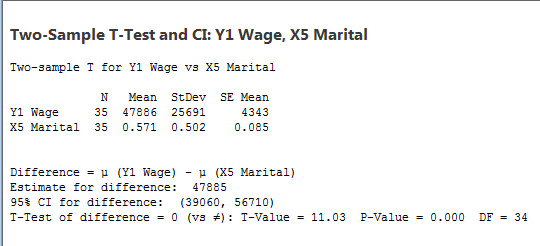 7.4 interpret the t tests - maritalAre the signs of the coefficients as expected?   Expected married individuals to make more than single individualsIf not, why not?For each of the coefficients, interpret the numerical value. – listed in screenshotsUsing the p-value approach, is the null hypothesis for the t test rejected or not rejected for each coefficient? Why or why not? Interpret the implications of these findings for the variable.Identify the variable with the greatest significance.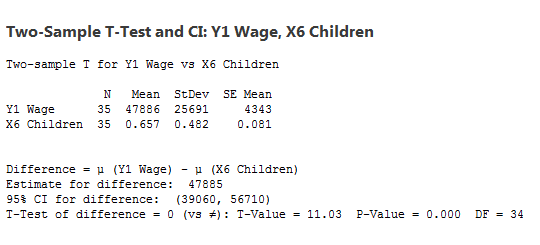 7.5 interpret the t tests - childrenAre the signs of the coefficients as expected?   Expected individuals with children to earn moreIf not, why not?For each of the coefficients, interpret the numerical value. – listed in screenshotsUsing the p-value approach, is the null hypothesis for the t test rejected or not rejected for each coefficient? Why or why not? Interpret the implications of these findings for the variable.Identify the variable with the greatest significance.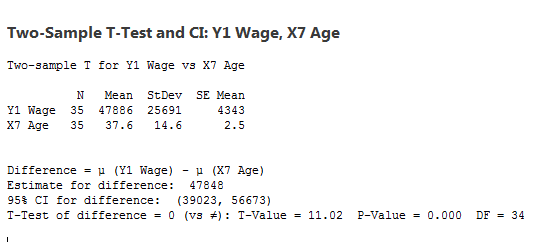 7.6 interpret the t tests - AgeAre the signs of the coefficients as expected?   Expected income to increase with ageIf not, why not?For each of the coefficients, interpret the numerical value. – listed in screenshotsUsing the p-value approach, is the null hypothesis for the t test rejected or not rejected for each coefficient? Why or why not? Interpret the implications of these findings for the variable.Identify the variable with the greatest significance.8) Identify and interpret the adjusted R2 (one paragraph):< Define "adjusted R2."< Questions: What does the value of the adjusted R2 reveal about the model?  62% related, closer than 1 is best….If the adjusted R2 is low, how has the choice of independent variables created this result? 9) Analyze multicollinearity of the independent variables (one paragraph):A) Generate the correlation matrix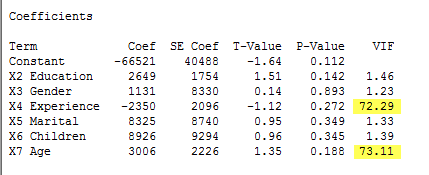 B) Define multicollinearityMulti-collinear exists when the independent variables are correlated.  It does not affect a multiple regression equation’s ability to find the dependent variable but it does evaluate the relationship between each independent variable and dependent variable. (Lind 461)  The result of the correlation analysis reveals that multi-collinear does not exist between the independent variables. The VIF is not larger than 10 so it is satisfactory.  If any of the independent variables were larger than the upper limit 10 then they should be removed from the analysis.C) Are any of the independent variables highly correlated with each other? If so, identify the variables and explain why they are correlated?There are two independent variables that are highly correlated X4 Experience and X7 Age ?D) State the implications of multicollinearity (if found) for the model.The result of the correlation analysis reveals that multi-collinear does not exist between the independent variables. The VIF is not larger than 10 so it is satisfactory.  If any of the independent variables were larger than the upper limit 10 then they should be removed from the analysis.Excluding Experience and Age independent variables from analysis the revised regression analysis makes more sense. This equation suggest education will increase by 3,266 by each year of education obtained, males will make 5,259 more than women, married individuals will make 10895 more than single individuals, and parents will earn 10,440 more than non children families.??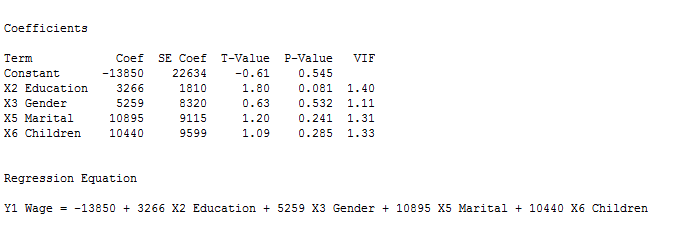 10) Identify and interpret the F test (one paragraph):Using the p-value approach, perform f testis the null hypothesis for the F test rejected or not rejected? Why or why not?Interpret the implications of these findings for the model.One-way ANOVA: MethodNull hypothesis         All means are equalAlternative hypothesis  At least one mean is differentSignificance level      α = 0.05Equal variances were assumed for the analysis.Factor InformationFactor  Levels  ValuesFactor       7  Y1 Wage, X2 Education, X3 Gender, X4 Experience, X5 Marital, X6 Children, X7 AgeAnalysis of VarianceSource   DF       Adj SS       Adj MS  F-Value  P-ValueFactor    6  68756062436  11459343739   121.53    0.000Error   238  22441058450     94290162Total   244  91197120886Model Summary      S    R-sq  R-sq(adj)  R-sq(pred)9710.31  75.39%     74.77%      73.92%MeansFactor          N    Mean   StDev           95% CIY1 Wage        35   47886   25691  (     44652,     51119)X2 Education   35  14.114   2.621  ( -3219.300,  3247.528)X3 Gender      35  0.4857  0.5071  (-3232.9283, 3233.8998)X4 Experience  35   20.11   15.42  (  -3213.30,   3253.53)X5 Marital     35  0.5714  0.5021  (-3232.8426, 3233.9855)X6 Children    35  0.6571  0.4816  (-3232.7569, 3234.0712)X7 Age         35   37.63   14.60  (  -3195.79,   3271.04)Pooled StDev = 9710.31Regression EquationY1 Wage = -66521 + 2649 X2 Education + 1131 X3 Gender - 2350 X4 Experience + 8325 X5 Marital + 8926 X6 Children + 3006 X7 AgeY1 Wage X2 EducationX3 GenderX4 ExperienceX5 MaritalX6 ChildrenX7 Age $        17,000.00 8011119           22,000.00 12120020           27,000.00 12120120           20,000.00 12030121           44,000.00 12130021           48,000.00 13031021           20,000.00 12141022           36,000.00 18050123           30,000.00 16160124           28,000.00 12070125           47,000.00 161100128           50,000.00 160121130           65,000.00 161121130           75,000.00 18151130           70,000.00 160141132           42,000.00 130170135           61,000.00 140181036           80,000.00 170181136         100,000.00 180181136           37,000.00 180191137           33,000.00 121201038           32,000.00 140221036           38,000.00 120240136           50,000.00 111250043           34,000.00 171261144           30,500.00 161271045           50,500.00 120331151           85,000.00 111330151           45,000.00 120430061           32,000.00 121450163           38,000.00 161451061           49,000.00 121451057           55,000.00 160451161         145,000.00 181451163 $        40,000.00 140470161Regression StatisticsRegression StatisticsMultiple R0.621968084R Square0.386844298Adjusted R Square0.255453791Standard Error22168.07017Observations35